Publicado en  el 16/09/2016 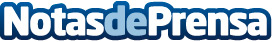 El MBI, un nuevo sistema para detectar cáncer de mama, hasta 4 veces más eficazDatos de contacto:Nota de prensa publicada en: https://www.notasdeprensa.es/el-mbi-un-nuevo-sistema-para-detectar-cancer Categorias: Medicina Sociedad http://www.notasdeprensa.es